What are the most frequent causes for the rise of dictators?Comparisons and Contrasts: Venn Diagram 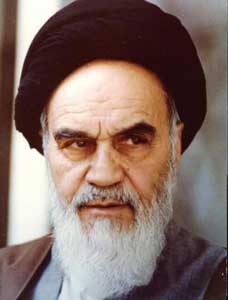 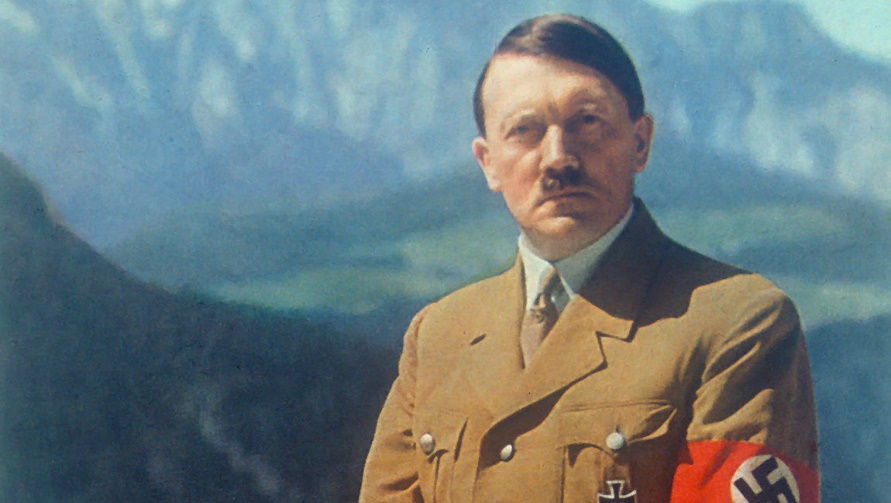 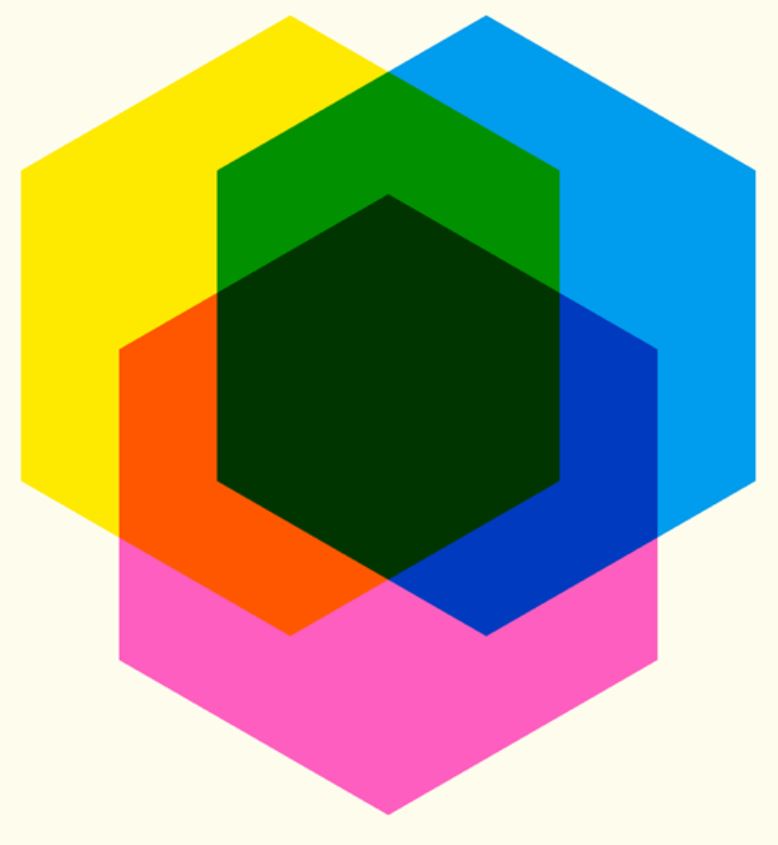 